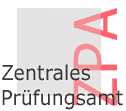 An dieUniversität Bremen Zentrales Prüfungsamt Geschäftsstelle FB _____ Postfach 33 04 4028334 BremenEingang/ Unterschrift ZPA: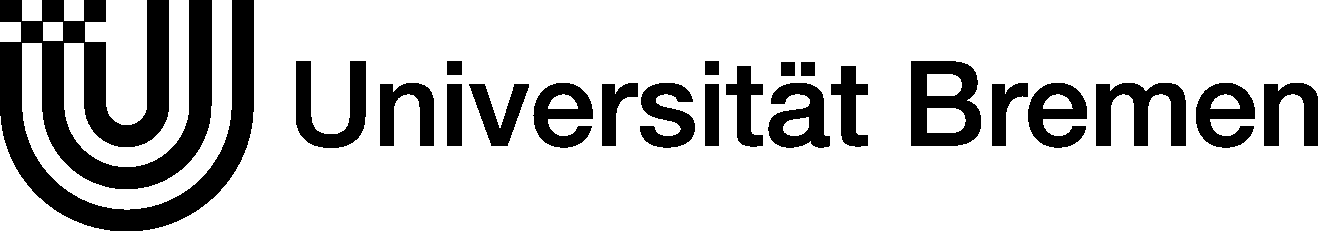 Angaben zum Antragsteller / zur Antragstellerin: Matrikelnr.NachnameVorname/n TelefonAbschluss	Bachelor	Master	Master of Education	Staatsexamen Jura Studienformat  StudiengangIch habe versucht, mich innerhalb der Anmeldefrist zu einer Prüfung in meinem Studienfach anzumelden, stieß aber auf technische Probleme, die ich hiermit melden möchte.Die Anzeige eines technischen Problems ist innerhalb der Anmeldefrist bzw. unverzüglich nach Beendigung der Anmeldefrist zu stellen.Ich konnte mich nicht einloggenIch konnte mich nicht zu einer Prüfung anmeldenModultitel (gemäß Prüfungsordnung)Modulkürzel	Modulbeauftragter	PrüfungsdatumDatum und Uhrzeit der Anmeldeversuchs	Fehlercode (falls vorhanden)Problembeschreibung (ich füge nach Möglichkeit einen Screenshot bei)xDatum	UnterschriftDateinameSeite 1 von 1